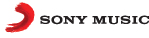 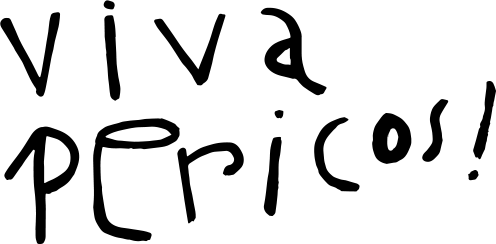 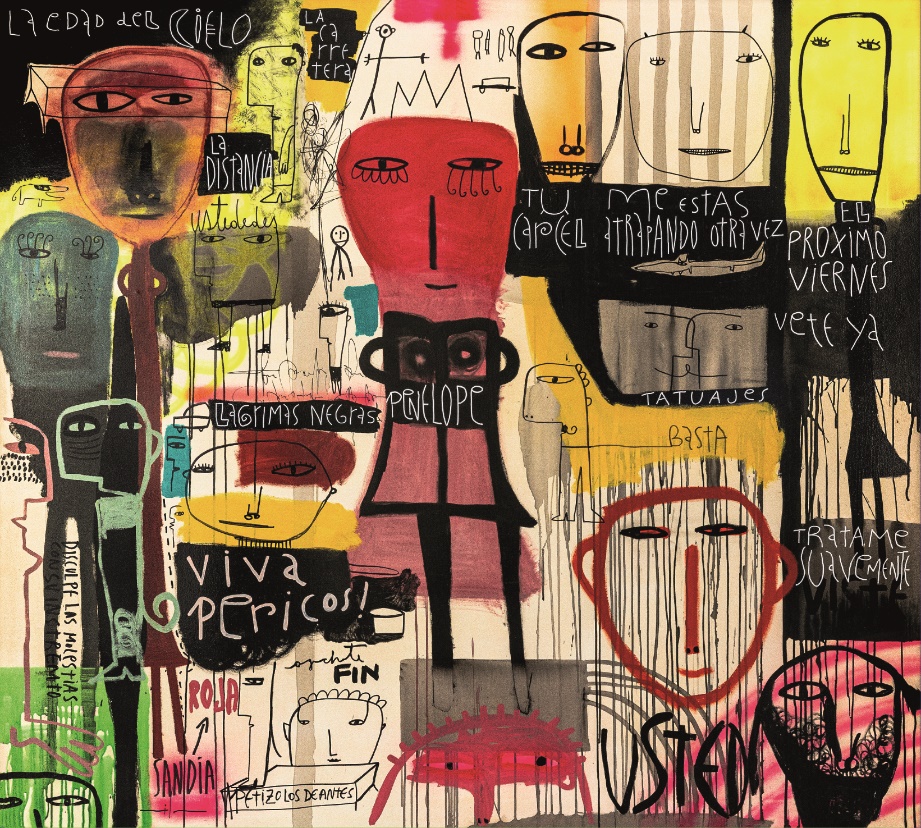 Nuevo álbum de estudio de Los PericosDisponible desde el 27 de mayoLuego del primer single “El próximo viernes”, Los Pericos sorprendieron con una versión del clásico de Roberto Carlos “La distancia”.El video fue la continuación, en su estética y en cuanto a la historia, del anterior, “El próximo viernes”, con la bella Dolores Barreiro como protagonista.De esta manera Los Pericos fueron mostrando por donde venía su nuevo trabajo Viva Pericos!.El proyecto original tenía como base interpretar clásicos del repertorio musical de habla hispana. Con este punto de partida, Los Pericos armaron una selección de aquellas canciones latinas que marcaron la historia en toda la región, a los cuales le darán una impronta marcada por el clásico sonido “PERICOS”, que ya es marca registrada.Esta selección no fue fácil. Tuvieron que ponerse de acuerdo y elegir 11 canciones entre un repertorio de más de quinientas.Además de los dos singles que ya salieron, hay temas muy conocidos de Miguel Matamorros, Marco Antonio Solís, Los Rodríguez, Jorge Drexler, Julio Iglesias, Robi Draco Rosa, y Daniel Melero.Cuentan con invitados de lujo como Rubén Albarrán (Café Tacvba), Carlos Vives, Emiliano Brancciari (NTVG) y La Delio Valdéz.El arte de tapa lo realizó el artista plástico Milo Lockett.¡A disfrutar de este nuevo viaje, que los llevará a recorrer aquellas canciones que marcaron la historia de la música de habla hispana, reversionadas con el clásico sonido Pericos!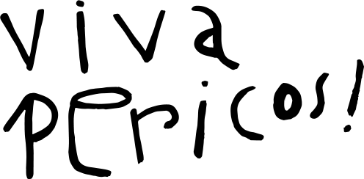 La distancia (Erasmo Carlos – Roberto Carlos)Lágrimas negras (Miguel Matamorros)Tu cárcel (Marco Antonio Solís)Me estás atrapando otra vez (Julián Infante – Ariel Rot)La edad del cielo (Jorge Drexler)Vete ya (Raúl Enrique Mora)El próximo viernes (Isidro Chávez Espinosa)La carretera (Roberto Livi – Rafael Ferro)Penélope (Robi Draco Rosa)10-Tatuajes (José Manuel Figueroa)11-Trátame suavemente (Daniel Melero)viva pericos! fue grabado en Robledo Sound Machine y Chapasom, Bs. As. / Producción artística: LOS PERICOSIngeniero de grabación, edición y mezcla: Diego Blanco Mastering: Daniel OviéPróximos Shows:USA9/6 Music Box, San Diego10/6 Treehouse Rooftop, Los Angeles11/6 Cornerstone, Berkeley12/6 Stampede, Denver14/6 Sony Hall, New York16/6 Howard Theater, Washington17/6 La Scala , Miami18/6 Avalon Event Center, Tampa19/6 Joes on Weed, Chicago,México23/6 Pepsi Center WTC, CDMX24/6 Polyforum Chiapas, Tuxtla Gutiérrez26/6 Guanamor Teatro Estudio, GuadalajaraEspaña06/7 Sala La Rivera, Madrid07/7 Sala Razzmatazz, BCN08/7 Sala The One, Alicante09/7 Sala La República, Valencia10/7 Sala París, MálagaCosta Rica16/7 JacóChile5/8 Teatro Coliseo, Santiago de ChileSeguí a Los Pericos:www.pericos.comTW @pericosreggaeINSTAGRAM @los_pericosFACEBOOK FB/Lospericosvevo/LosPericosVEVOYoutube: pericoswebtv